Samerth Talim KendraDay care centre for children with special needsSix monthly progress report submitted to ASHA 1st January 2017 – 30th June 2017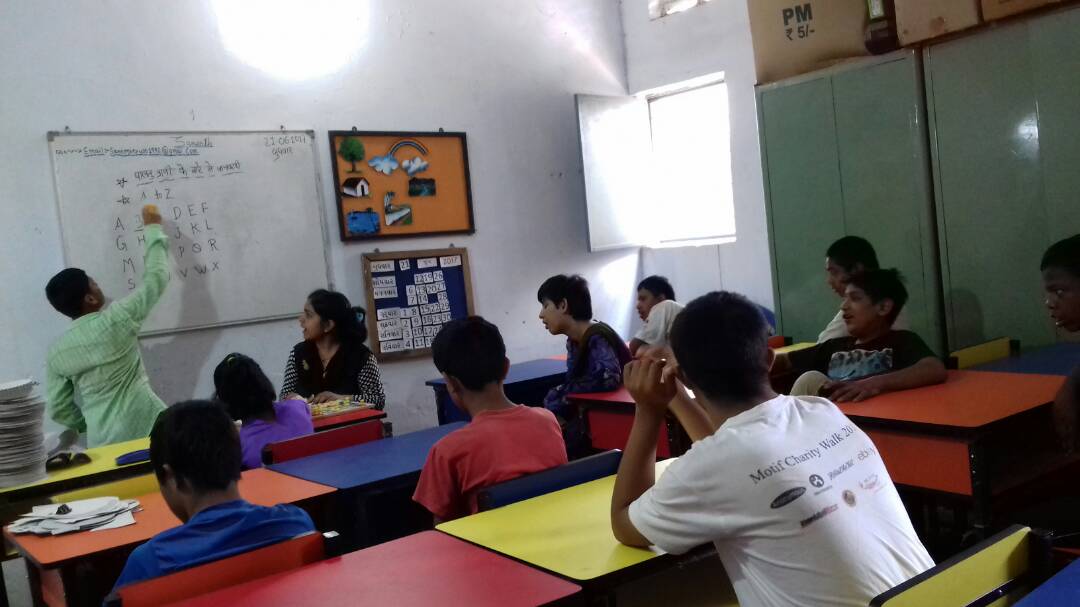 A . Introduction: Samerth Trust is a not for profit organization registered under the Bombay Trust act 1961. Set up with a mission to work with the poor and the marginalized, Samerth has been working towards their rights and entitlements since it was set up in 1992. Samerth actively works in Ahmedabad (On education, women empowerment and strengthening marginalized communities by facilitating government schemes/services/entitlements provided for them), Kutch ( Water security, livelihood, education and Women Empowerment) & Chhattisgarh ( Education, Water security, Livelihood and Tribal empowerment). Since 2006, Samerth runs a day care centre for the mentally challenged children. The center came about as a result of an ongoing demand from the community as well as an in depth research by the Samerth team on the need and lack of services for the disabled in the Sarkhej, Vejalpur, Makarba areas of Ahmedabad. The focus was on communities belonging to the poor minorities, marginalized & migrant sections of the society. High levels of pollution, lack of nutrition due to poverty and lack of awareness, consanguineous marriages and lack of prenatal and post natal care are some of the reasons leading to disability.This year, Samerth day care centre or Samerth Talim Kendra as it is popularly called celebrates its decadal journey and looks forward to providing better, improved and more scientific services to its children. As we look back, we realize that there is a pattern to the profile of children coming to the centre. Most belong to extremely poor families living in slums or shanties, suffer from 70% and above disability – leading to multi disability and have been spurned by other institutions due to their high dependence. The care giving program at the kendra is based on internationally recognized, evidence based teaching methods which are implemented in a positive, child-centered, and consistent manner to expand their repertoire of skill and experience. These include Picture Exchange Communication System (PECS), Social Stories, Alternative and Augmentative Communication (AAC), Sensory Integration, Use of Technological Devices and Educational Software, Structured Environment and Daily Schedules, Individualized Education and Therapy Plans and Learning through computers has helped our children make remarkable progress.The journey has been full of ups and downs with sporadic funding pattern and has largely been supported by Samerth’s core funds. The erratic funding deterred Samerth team a few times, but the community has been unrelenting in its support and belief in kendra. Community members visit the centre regularly, support staff in times of shortage to care for the children. Each of Kendra’s exposure visits are marked by community members (even those whose children are not part of the kendra team) joining in to help the staff, some have started giving little donations to the centre. We now have a strong team of Kendra well wishers and volunteers who rise during trying times.  B. ASHA and Samerth ASHA partnered with Samerth by the end of year 2016, and the support has greatly helped Kendra to improve on its services,  hire dedicated caregivers, and invest in scientifically backed and medically approved equipments for games & activities. In the last six months 48 children and a community of 50,000 people directly benefitted from ASHA Support. The following have been some changes that the Kendra has been able to implement with support from ASHA.Specially designated caregivers: The Kendra now has two teachers – (Syra Pathan & Pooja Patel) on board, who have undergone Government recognized Diploma course in Special Education and Mental Retardation. Both have worked in Prakash & Gujarat Kelvani Mandal and have experience in dealing with children with special needs. Their addition to the team has given the Kendra staff an exposure to the current and more scientific ways of teaching and care giving our children. Apart from them, Saba teacher as support staff & Fatema Chopra as art & craft teacher have been inducted in the team. Regular Therapies: Physio, Speech, Audio & Psychotherapy: Need based therapies are now provided regularly to the children. Dr. Tabassum for Physiotherapy, Dr. Malav for Psycho therapy and Dr. Lalit Deore & Dr. Riddhi for Speech therapy are being consulted. Their regular, protocol based intervention has led to a great improvement in the children. Alternative Augmentative Communication: Augmentative and alternative communication (AAC) includes all forms of communication (other than oral speech) that are used to express thoughts, needs, wants, and ideas. We all use AAC when we make facial expressions or gestures, use symbols or pictures, or write.  Sumithra Prasad, well known councilor, motivational speaker and a champion of disability rights and care giving techniques was recently invited for a workshop with the Kendra staff and community. She introduced the staff to AAC and its importance for children/adults with speech impairment. The staff has then undergone a basic training for in depth understanding of AAC and has also taken support of Ayesha Maniar – a computer expert and teacher who herself suffers from Cerebral Palsy. Combined with technical knowledge on the subject, experienced staff and an inside view from Ayesha on the issues faced by the disabled and their care givers, the Kendra staff has strarted the process of developing individual AAC material for 31 of its children – suffering from speech impairment. Each child will 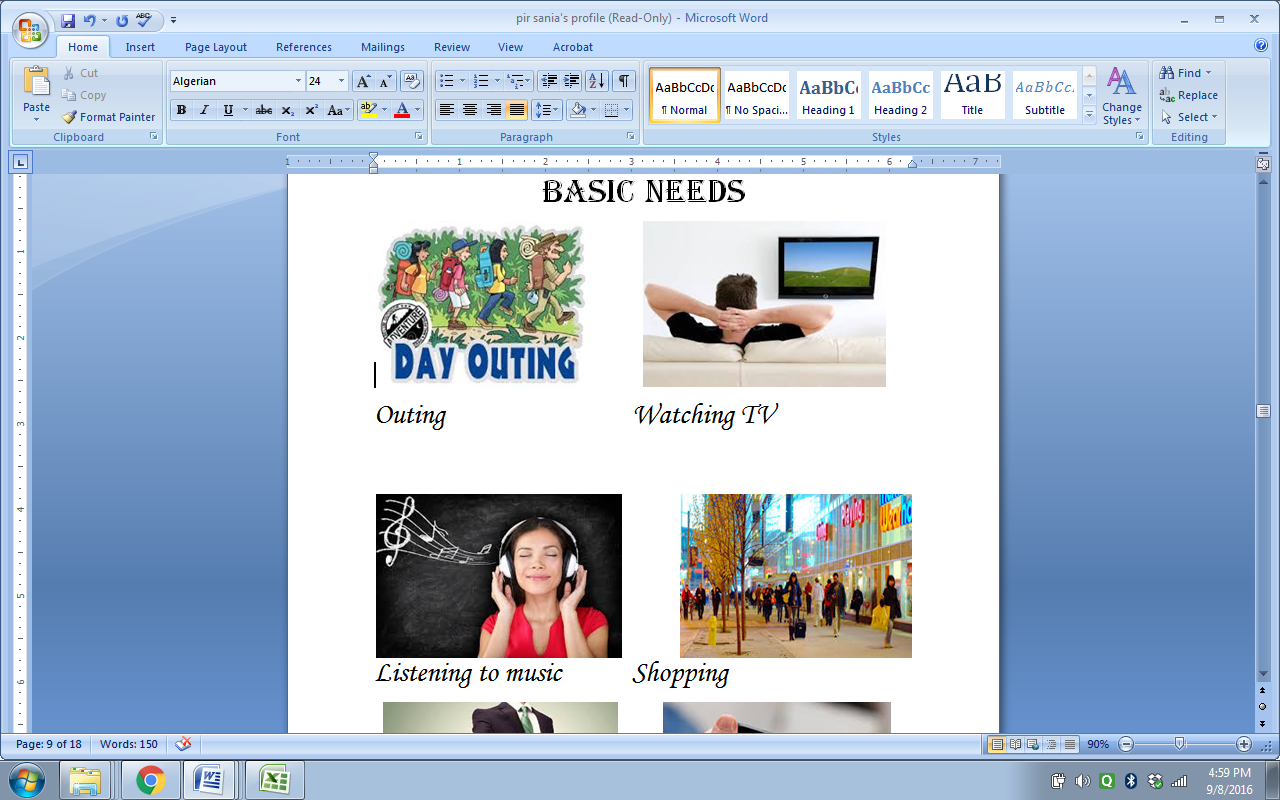       be profiled according tohis/her physical, mental, psychological, social, needs and charts will be made accordingly.Improved assessment techniques: Previously, each child was assessed with its care giver at the centre, parent/guardian & medical expert. These techniques have now been improved and made more scientific. Now six areas of development have been broken into smallers goals.Each of the six areas viz, Motor skills, ADL(Activities of daily living), Linguistic skills, reading/writing skills, Social skills, Pre vocational skills are now assessed through scientifically developed kit and questionnaire ( with each area addressed in minutest detail). This is done when the child is admitted to the kendra and then followed up quarterly. This has helped the teachers understand the child minutely and plan a more customized educational and care giving strategy.Improved goal setting of each child: Based on the above assessment technique, goal of each child is set – according to the areas. Sometimes a child has goals in all the areas, sometimes many goals in one or two areas. A goal chart then is made of each child and each of his goals that are then analyzed vis a vis the child progress in four ways of prompting vis- indicative, through words, physically and finally independently.Home visits made goal based:  Training with caregivers was undertaken on the importance of home visits and issues to be covered during the visit.  An yearly chart was made of each child, based on the need and requirement.  This has now formalized the home visit activity with each child’s home visited – the issues/ exercises to be discussed. Personal counseling of parents/ care givers of children at home on their sexual behavior: The teachers and care givers of the centre have found it challenging to cope with a few children on account of their sexual behavior. As the hormonal changes kick in, the children find it difficult to control their urges. Sumithra Prasad was specially invited to the kendra, to have a one on one session with the teachers to help them understand and handle such situations with patience and calmness. As a result of close monitoring of children who exhibit deviant sexual behavior, it was realized that it is important to have a one on one session with the parents too.  It has been noted that sometimes parents/care givers – believing that these children do not understand/observe much, behave in explicit ways in front of the children. This has a negative impact, especially since the children have not had any kind of education on sexual behavior or have hopes of finding a romantic partner. Certain behaviors are also indicative of sexual abuse. Opening up a communication channel to discuss such issues with the parents has helped them understand and be vigilant about such issues. We have invited Sayeda  Syed for supporting us in this activity. Ms. Syed has  had a 32 year experience in the field – having worked with BM Institute of Mental Health & Uthhan.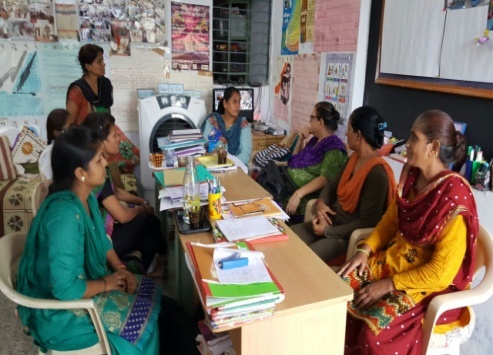 Focus on Vocational Training: Since the last two years, the Kendra has been extensively focusing on making few children who have mental and physical capabilities economically independent to the extent possible. Apart from the pre vocational activities, the kendra has also made a group of children, engaging them in vocational training – involving in making earrings, torans (wall hangings), key chains, envelopes, packing material etc. With intense focus on livelihood generation, for the first time kendra has encouraged a few parent groups combined with kendra children to start entrepreneurial activities. As a part of capacity building and promoting neighborhood leaders, Samerth has trained 30 women in leadership training and has facilitated Roshni Mahila Sangathan – a group to stand for their rights and encourage economic activity. Members from the group along with kendra children have come together to start entrepreneurship activities. After in depth discussions based on skills set of the group (adults and children – with relevant discussion with their doctors), marketability of the product, involvement of kendra children in activities to be under taken in the enterprise, four groups have been formed. The enterprises selected are disposable plastic plate making, roti making & Jewellery designing. After discussing a detailed business plan, we have initiated the activities in the three enterprises.  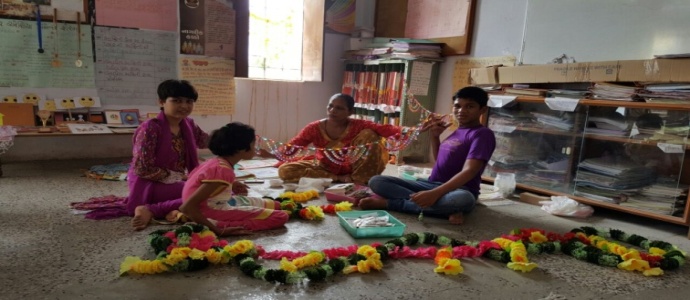 New improved equipments & games: There have been new additions in the play room as well as equipments this year! We have been able to add furniture, specially designed for our children, so now instead of sitting on the floor, they proudly sit on their new chairs. Apart from that we have also added new indoor activity a games, and add a special chair for Children with Cerebral Palsy which is designed for optimal health and function.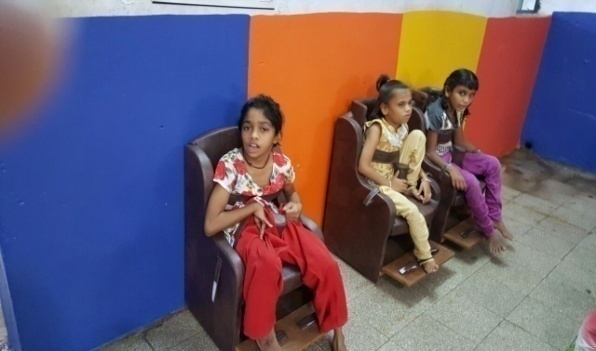 Thus the ASHA support has had a sharp impact on the quality of services provided a t the Kendra. From 42 children in 2016 -2017, the kendra now works with 48 children in 2017- 2018. Moreover, 10 children have shown remarkable improvement in their behavior – some as high as 2 levels in six months!C.Currently the types of disabilities faced by children are : Extent of disability:Physio, speech & Psycho therapy details26 (17 boys and 9 girls) children underwent Psychotherapy. We also undertook a teacher’s training in basic psychotherapy principles and exercises to be undertaken in dealing with children with different issues. A strict protocol – impact based therapy plan is followed for each child. Goals are defined for each child and at the end of every quarter, those goals are evaluated and reasons for not achieving are investigated. If the exercise plan needs to be changed, intensified, further medical examination needed, proper follow up at home etc is investigated. Most children showed improvement due to various therapies, attaching feedback of parents of the following children – as to the changes they have been able to observe in their child in the last six months.C.1 Impact of Physiotherapy as expressed by mothersC.2 Impact of Ear canal cleaning: Two children were advised for ear cleaning by Audiology experts. After the cleaning, the children showed remarkable impact.  Impact in their caregivers’ words described in the table below:C.3 Speech therapy impactActivity with Parents and guardians of the children of kendraIndividual parent counseling: Individual Parent counseling has been found very effective for the progress of the child.  It is important for the parent to be on board with their child’s development & progress and repeat the activity at home or else the retention is very low. When a child displays divergent behavior, counseling session is conducted with parents to understand the atmosphere at home and to sensitize the parents towards the special needs of these children and the precautions one has to take in dealing with them. Also they need to be continuously sessions we inform the parents about the importance of conducting a health check up of these children and encourage them to do so every three months. Home visits: Every child is visited at home once a quarter to observe the family environment so that Kendra team can understand the needs of the child and modes of counseling the parents.  Home visit of each child is done every month – these are times when the teachers can do one on one interaction with parents. They are also times to understand the problems and tensions faced by parents – impacting the child directly, it helps teachers to understand the issues faced by child and his un explained behavior. This is extremely important as most of these children are unable to communicate succinctly and hence often misunderstood.Parent teachers meet: Once every three months a collective – teachers meeting is organized at the Kendra. It is a forum for parents to voice their common issues, discuss and find solutions. General information about government/ non government schemes are also discussed here. Discussions on medical care, problems related to  consanguineous marriages are also discussed. Cross learning amongst parents is encouraged.  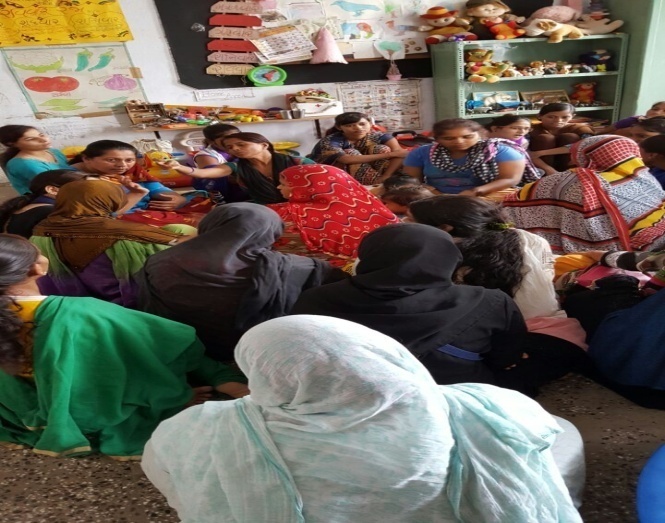 With other stakeholders: As a policy towards working, learning and networking with like-minded NGOs and government agencies to further its goals and augment its reach, Samerth extensively works with SWMR, BPA (Blind Peoples Association), Polio Foundation, Unnatti, Uthan, Prabhat , Krishna mm,Vatsalya to make sure that the needs of special children are paid due attention and their development is ensured. Our children participate in various activities and competitions held by these organizations.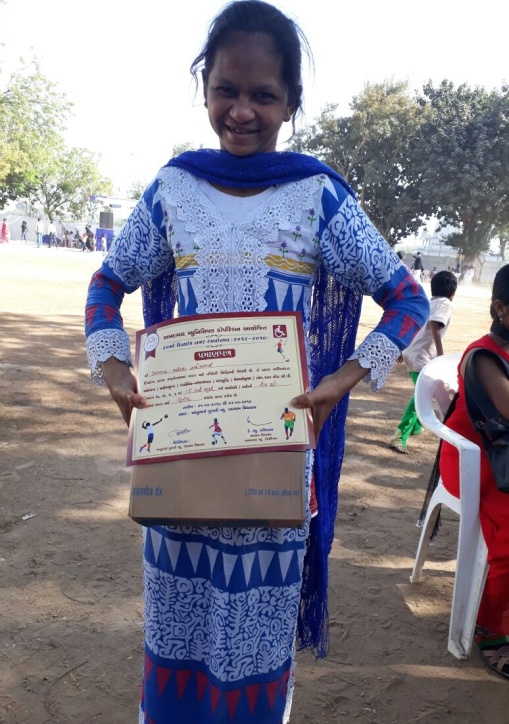 Active liasioning with the government (Special MahaKumb, Social justice and Empowerment department, Women and child development department, education department, Nagar Ramotsav etc ) ensures  that Kendra staff is in the know of the latest schemes/ change in policies for its children. Sabiya – who won prize at Nagar Ramotsav- proudly showing her certificate Annexue 1 Levels, progress and plan or each child at kendra for the year 2017 -2018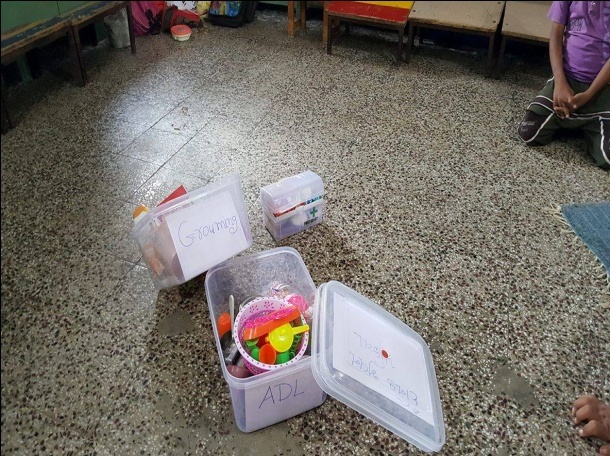 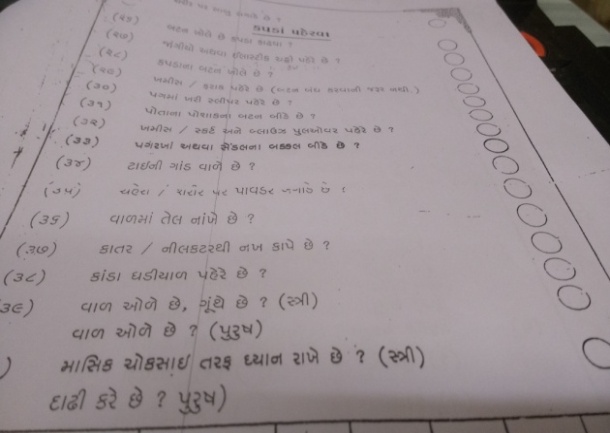 Sr. No.Types of DisabilityGirls BoysTotal1Mentally Retardation818262Cerebral Palsy5273Down Syndrome47114Low Vision-115Hearing Impairment-116Hearing/Speech impairment 117Speech impairment11Total183048Disability percentageNo. of Children50% above Disability970% above Disability3290% above Disability4No certificate of 3 new children3Total48Sr. No.Speech Therapy DetailsSr. No.Physio Therapy Details14 to 12 years Children Details13 to 12 years Children DetailsGirls BoysTotalGirls BoysTotal58137815212 years above212 years aboveGirls BoysTotalGirls BoysTotal5101551217Total101828Total122032Sr. No.Child’s NameImpactMother’s name1 Mansuri Imran Salimbhaidecrease tightness in MusclesMansuri Mehjabin1 Mansuri Imran SalimbhaiImproved Back Muscle StrengthMansuri Mehjabin1 Mansuri Imran Salimbhaiincreased Muscles Strength &  both LimbsMansuri Mehjabin1 Mansuri Imran SalimbhaiWalking stance has ImprovedMansuri Mehjabin1 Mansuri Imran SalimbhaiSlight Changes in gripping can be seenMansuri Mehjabin2Ghanchi Ikra varisbhaiReduction in calf & Hamstring Muscles tightness Result is Keeping heel on ground while walkingGhanchi Samina2Ghanchi Ikra varisbhaiReduce Lower limb tightnessGhanchi Samina2Ghanchi Ikra varisbhaiimprove upper limb Muscles Strength & Gripping of hand Ghanchi Samina3Malek Taslim DastagirbhaiIncrease in Muscle  strength & FlexibilityMalek Bilkis and his grandfather’s feedback3Malek Taslim DastagirbhaiImproved Balance & Co-ordination Malek Bilkis and his grandfather’s feedback3Malek Taslim DastagirbhaiGrip of both hands improvedMalek Bilkis and his grandfather’s feedback4Siddiki Saad Asif AhmedIncrease in Muscle Strength in lower limbSiddiki Sultana 4Siddiki Saad Asif AhmedImprovement in  Balance & Co-ordination Siddiki Sultana 4Siddiki Saad Asif AhmedImprovement in Walking PosturesSiddiki Sultana 4Siddiki Saad Asif AhmedCan do Functional Exercises more comfortably than beforeSiddiki Sultana NameScanning/Audiology ImpactFeedbackMalek Mehfuza FaridmiyaHer eyear canal was blocked with wax. This is the first time there has been any kind of clean up. Earlier she would say individual words, now she can say full sentences.Malek Rajiya (mother)Kalyani Azaruddin SirajuddinAfter clean up he responds to us and also follows instructions. We used to think he was partially deaf so would talk very loudly with him, but now he can also hear normal sound range.Kalyani Nasrin (sister)Sr. No.Child’s NameImpactMother’s name1Malek Atira Mo.RafikAfter undergoing exercises like blowing the candle and  sucking through straws, she can now chew her food. Earlier she would have very soft or churned food, now she can eat normal cooked food.Malek Samina2Ghanchi ikra VarisbhaiTill last year she could not speak anything. Now she has started saying a few words like bhu for water.Ghanchi Samina3Shaikh Shahid Mo.safiEarlier he would eat soft food, now he can chew food and eat properly.Shaikh Fatima4Shaikh Sifa YunusbhaiEarlier she could not say anything, now she can copy wordsShaikh Yasmin5Momin Muktasid AsifbhaiIn this quarter he has started speaking small sentences - earlier expressed through individual words.Momin JayedaLevel 1Level 2Level 3Level 4Sr NoNameGenderNo. of years at the centerAgeType of disabilityCurrent level in the year 17-18plan for year 2018-20191Malek Avesh Mohammad HanifM618Down Syndrome + Mentally Retarded442Peer Saniya Mohammad ZakirF920cerebral palsy + Mentally Retarded443Mansuri Imran SalimbhaiM819Mentally Retarded444Hingora Shahnavaj Mohammad FakeerM718Down Syndrome + Mentally Retarded445Gaji Minhaj HanifbhaiM618Down Syndrome + Mentally Retarded446Neelgar Sabiya ShakilbhaiF917Mentally Retarded447Saiyad Aftab AnvarbhaiM412Mentally Retarded348Saiyad Sadaab MaheboobbhaiM713Mentally Retarded349Shaikh Sakib Mohammad SalimM413Mentally Retarded3410Ansari Kaif Mohammad IrfanM513Hearing Impairment3411Kureshi taiyabba Mohammad ShahhedF213Mentally retarded2 & 3412Diwan Yasmin DilavershaaF519Hearing & Speech Problem3413Sumra Saleha AbbasbhaiF410cerebral palsy + Mentally Retarded3314Pathan Nilofar A.MuttalibF819Down Syndrome + Mentally Retarded2315Prajapati Parth VinodbhaiM720Mentally Retarded3316Shaikh ArhaN Mohammad YusufM36Down Syndrome + Mentally Retarded3317Saiyad Kaif AjimuddinM912Low Vision + Mentally retarted3318Shiddiki Saad Asif AhmadM212Down Syndrome + Mentally Retarded3319Mansuri Najnin RaeesbhaiF215Mentally Retarded2320Ansari Sharif Mohammad ShakilM413Mentally Retarded3321Shaikh Sahil YusufbhaiM714Down Syndrome + Mentally Retarded3322Vadadriya Riyaz HusenbhaiM212Mentally Retarded3323Ansari Sehbaz ShabbirbhaiM3 months17cerebral palsy + Mentally RetardedNA324Shaikh Hasnen Mohammad HanifM414Mentally Retarded2225Shaikh Saniya GulamnabiF39Down Syndrome + Mentally Retarded2226Momin Fatima Abdul RajjakF223Mentally Retarded2227Pathan Ayaz AslamkhanM213Mentally Retarded2228Shaikh Saniya IlmuddinF713cerebral palsy + Mentally Retardedsome activities  of  level 2 229Ghanchi Ikra VarisbhaiF28Mentally Retarded2230Hudani Inara SohilbhaiF27Mentally Retarded1231Momin Muktasid AsifbhaiM510Mentally Retarded2232Vadadriya Aspak HusenbhaiM516Mentally Retarded1233Ghanchi Parvej Rafik BhaiM215Mentally Retarded2234sheikh Shezeen Imran khanF210Mentally Retarded1135 Sheikh Rizwaan raisuddinM26Mentally retarded1136Pathan Mohmed imran khanM28Mentally retarded1137Bhatiyara Rehman GulamhusianM317Mentally retarded1138Malek Taslim DastagirM18Down Syndrome + Mentally RetardedNA139Pathan Faizan ParvejkhanM4 months9mentally RetardedNA140Shaiyed Aksha Yasin AliF4 months13cerebral palsy + Mentally RetardedNA141Kalyani Azaruddin SirajuddinM4 months7Mentally Retarded + Down SyndromeNA142Meman Sahil Fakir MohammadM3 months17Mentally RetardedNA143Mansuri Rukhsana UsmanF3 months35Mentally RetardedNA144Sabji Faroz Mubarak Mo.BadrubhaiM3 months7Mentally RetardedNA145Lalivala Umar ArshadbhaiM2 months13cerebral palsy + Mentally RetardedNA146Sarveiya Abrar Sohil bhaiM2 months2Speech ProblemNA147Malek Atira mohmed RafikbhhaiF1 month4Down Syndrome + Mentally RetardedNA148Malek AshiyaF1 month3cerebral palsy + Mentally RetardedNA1